Absender:                                                                                                   
Lichtbild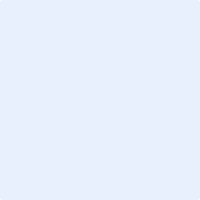 (Klick auf Symbol/Bild einfügen)CVUA Freiburg
Bissierstraße 579114 Freiburg                                                                       , den                                                                                        (Ort)	(Datum)Hiermit bewerbe ich mich um einen Platz als LCiP* bei einem Chemischen und Veterinäruntersuchungsamt (CVUA) für die Ausbildung zum/zur staatlich geprüften Lebensmittelchemiker/inIch habe mich bereits für folgende(n) Ausbildungsjahrgang/-gänge (bitte ankreuzen) um einen Platz als LCiP* beworben, konnte jedoch wegen meiner Ranglistenplatzierung nicht berücksichtigt werden:Hinweis:Bitte senden Sie Ihre Bewerbungsunterlagen ausschließlich per E-Mail (zusammengefasst in einer Anlage im pdf-Format, max. 3 MB) bis zum Bewerbungsstichtag an das Chemische und Veterinäruntersuchungsamt Freiburg -> poststelle@cvuafr.bwl.deBitte geben Sie das Stichwort „Bewerbung LCiP“ unbedingt im Betreff Ihrer E-Mail an.*LCiP = Lebensmittelchemiker/in im praktischen JahrAnlagen: (Zutreffendes ankreuzen)Ausbildungsbeginn - Ausbildungsort:Angestrebt wird ein Praktikumsplatz(Zutreffendes ankreuzen)Schule - Beruf - Universität:Stand etwaiger Bemühungen/Absichten hinsichtlich einer Promotionsstelle:Die berufspraktische Ausbildung muss spätestens 2 Jahre nach Bestehen des Universitätsabschlusses begonnen werden.Wenn diese Frist nicht eingehalten werden kann, weil in diesem Zeitraum (bitte ankreuzen) Mutterschutz- und/oder Elternzeiten 	 Pflegezeitenvon 	bis  entstanden sind, legen Sie bitte entsprechende Nachweise vor. Zur Anrechenbarkeit weiterer Zeiten siehe § 2 Abs. 2 S. 4 APrOLmChem.Verfahrensbedingungen:Sie erhalten circa zwei Wochen nach Eingang der Bewerbung eine schriftliche Eingangsbestätigung per E-Mail. Diese bestätigt nur den Eingang der Unterlagen, gibt jedoch keine Auskunft über deren Vollständigkeit.Für die Vollständigkeit und Richtigkeit der Bewerbungsunterlagen sowie für deren fristgerechte Zusendung, ist alleine der Bewerber verantwortlich. Es wird ausdrücklich darauf hingewiesen, dass eine Prüfung der Bewerbungsunterlagen durch die Vergabestelle erst nach dem Bewerbungsstichtag erfolgt.Unvollständige Unterlagen führen zu einem Ausschluss vom Bewerbungsverfahren.Auch im Falle einer Wiederbewerbung sind die gleichen Unterlagen einzureichen wie bei der ErstbewerbungDie berufspraktische Ausbildung muss spätestens 2 Jahre nach Bestehen des Universitätsabschlusses begonnen werden. Nicht auf diese Frist angerechnet werden Mutterschutz-, Eltern-, Pflegezeiten. Nachweise hierzu sind mit den Bewerbungs-unterlagen, spätestens zum Bewerbungsstichtag einzureichen. Dasselbe gilt für Anträge gem. § 2 Abs. 2 S. 4 Nr. 1-3 APrOLmChem.Bewerbungsunterlagen, auch einzeln nachgereichte Nachweise, die nach dem Bewerbungsstichtag eingehen, können nicht mehr berücksichtigt werden, da dies eine unverhältnismäßige Verzögerung des gesamten Vergabeverfahrens bedeuten würde. Bitte achten Sie darauf, Ihre Unterlagen rechtzeitig abzusenden. Maßgebend für den Bewerbungsstichtag ist das Datum des Eingangs Ihrer Unterlagen im elektronischen Postfach des CVUA Freiburg.Werden keine Angaben zu einem Ortswunsch gemacht, so entscheidet die Vergabestelle über die Zuteilung in eigenem Ermessen.Eine Einladung zum Vorstellungsgespräch (das voraussichtliche Datum ist auf der Homepage veröffentlicht) wird kurzfristig per E-Mail erfolgen. Reisekosten, die im Zusammenhang mit den Vorstellungsgesprächen entstehen, können leider nicht ersetzt werden.Bewerber, denen ein Ausbildungsplatz zugeteilt werden kann, erhalten schnellstmöglich Nachricht per E-Mail. Dabei werden Sie aufgefordert, sich innerhalb einer bestimmten Frist zu erklären, ob Sie den Ausbildungsplatz annehmen. Ihre Annahmeerklärung muss spätestens bis zu dem genannten Datum im elektronischen Postfach des CVUA Freiburg eingegangen sein, danach gilt der Ausbildungsplatz als nicht angenommen. Bei Abwesenheit wird eine Wiedereinsetzung in den vorherigen Stand nicht gewährt.Nicht fristgerecht eingegangene Annahmeerklärungen werden nicht berücksichtigt; der Ausbildungsplatz wird dem Bewerber angeboten, der mit seiner Platzierung die Rangliste anführt, aber bisher noch nicht berücksichtigt werden konnte.Ihre Bewerbungsunterlagen werden vier Monate nach dem Zugang der Ablehnung vernichtet, soweit eine längere Speicherung nicht zur Verteidigung von Rechtsansprüchen erforderlich ist.Die vorstehenden Verfahrensbedingungen habe ich zur Kenntnis genommen und akzeptiert. Außerdem versichere ich, dass meine Angaben richtig und wahrheitsgemäß sind (bitte ankreuzen).Ort, Datum	  (Unterschrift, digital ausfüllen)Name, Vorname     Straße                      PLZ, Ort                    Telefon:                    Handy:                     E-Mail-Adresse:       Name:Vorname:Geb. Datum:   12/20    05/20 Anlage 1: Zeugnis 1. Prüfungsabschnitt bzw. BachelorzeugnisAnlage 2: Zeugnis 2. Prüfungsabschnitt bzw. Master- oder DiplomzeugnisHinweise:Einzelnoten mit Nachkommastelle/Punktbewertungen:Sofern das Zeugnis des 2.Prüfungsabschnitts gerundete Einzelnoten ausweist, sind weitere geeignete Nachweise vorzulegen, die die auf eine Nachkommastelle bezifferten Einzelnoten enthalten. Gleiches gilt für die Gesamtnote: wird diese nicht dezimal ausgewiesen, ist ein gesonderter Nachweis erforderlich, der das dezimale Ergebnis der Gesamtnote feststellt.Zeugnisse, die lediglich Punktbewertungen ausweisen, werden nicht berücksichtigt.Sofern das Studium erfolgreich abgeschlossen wurde, aber zum Bewerbungsstichtag das Diplom-/Masterzeugnis durch die Universität noch nicht fertig gestellt werden konnte, wird ausnahmsweise eine Bescheinigung (transcript of records) der Universität akzeptiert, die eindeutig alle absolvierten Studien- und Prüfungsleistungen bescheinigt und alle relevanten Noten auflistet.Die Ausführungen zu 1. gelten entsprechend.Spätestens bei Anmeldung zur Prüfung zur/zum staatl. gepr. Lebensmittelchemiker/in gemäß § 7 APrOLmChem hat der/die Bewerberin ein beglaubigtes Zeugnis gem. Anl. 2 unaufgefordert vorzulegen. Erfolgt dies nicht oder weicht das Zeugnis von der vorher eingereichten Bescheinigung ab, wird der/die Bewerberin zur Prüfung nicht zugelassen.weitere Unterlagen ab  	 1. Juni 20      	 1. Dezember 20Priorität 1:beim:  CVUA Stuttgart  CVUA Karlsruhe  CVUA Freiburg  CVUA SigmaringenSofern diesem Wunsch nicht entsprochen werden kann, wird ersatzweise ein Platz bei folgendem/n Amt/Ämtern – Priorität in der angegebenen Reihenfolge – gewünscht:(Es wird empfohlen, weitere Priorisierungen vorzunehmen.)2. CVUA  3. CVUA  4. CVUA  Abschluss:Monat/JahrSchule / UniOrt / BundeslandErläuterungenBerufsabschluss  außerhalbdes universitären Bereichs sowieZeiten beruflicher Tätigkeit:HochschulreifeNote: Universitäre Ausbildung"Lebensmittelchemie"1.Prüfungsabschnitt/	bzw. 	BachelorabschlussNote: 2.Prüfungsabschnitt/	HochschulabschlussNote:Wiss. Abschlussarbeit/MasterarbeitNote: Thema:Weitere abgeschlosseneStudiengängePraktika / Berufstätigkeitn a c h Studienendevon – bis